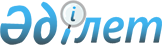 Об установлении публичного сервитута для использования земельного участка в целях прокладки и эксплуатации волоконно-оптической линии связи "Алматы-Шымкент"
					
			Утративший силу
			
			
		
					Постановление акимата Жамбылской области от 27 ноября 2014 года № 325. Зарегистрировано Департаментом юстиции Жамбылской области 6 января 2015 года № 2460. Утратило силу постановлением акимата Жамбылской области от 16 марта 2017 года № 39      Сноска. Утратило силу постановлением акимата Жамбылской области от 16.03.2017 № 39 (вводится в действие по истечении 10 календарных дней после дня его первого официального опубликования).

      Примечание РЦПИ.

      В тексте документа сохранена пунктуация и орфография оригинала.

      В соответствии с Земельным кодексом Республики Казахстан от 20 июня 2003 года акимат Жамбылской области ПОСТАНОВЛЯЕТ:

      1. Установить публичный сервитут сроком на два года без изъятия земельных участков у собственников и землепользователей для использования земельного участка в целях прокладки и эксплуатации волоконно-оптической линии связи "Алматы-Шымкент" согласно приложению к настоящему постановлению.

      2. Рекомендовать товариществу с ограниченной ответственностью "TNS-Plus" после завершения прокладки и эксплуатации волоконно-оптической линии связи провести рекультивацию нарушенных земель.

      3. Коммунальному государственному учреждению "Управление земельных отношений акимата Жамбылской области" в установленном законодательством порядке обеспечить:

      1) государственную регистрацию настоящего постановления в органах юстиции;

      2) в течение десяти календарных дней после государственной регистрации настоящего постановления его направление на официальное опубликование в периодических печатных изданиях и в информационно-правовой системе "Әділет";

      3) размещение настоящего постановления на интернет-ресурсе Акимата Жамбылской области.

      4. Контроль за исполнением настоящего постановления возложить на заместителя акима области К. Абдирайымова.

      5. Настоящее постановление вступает в силу со дня государственной регистрации в органах юстиции и вводится в действие по истечении десяти календарных дней после дня его первого официального опубликования.

 Устанавливаемый публичный сервитут земельных участков у собственников и землепользователей для использования земельного участка в целях прокладки и эксплуатации волоконно-оптической линии связи "Алматы-Шымкент"
					© 2012. РГП на ПХВ «Институт законодательства и правовой информации Республики Казахстан» Министерства юстиции Республики Казахстан
				
      Аким области 

К. Кокрекбаев
Приложение к постановлению
акимата Жамбылской области
от "27" ноября 2014 года № 325№

Наименование районов

Площадь установления публичного сервитута, гектар

В том числе,

В том числе,

В том числе,

В том числе,

В том числе,

В том числе,

В том числе,

№

Наименование районов

Площадь установления публичного сервитута, гектар

Площадь сельскохозяйственных угодий, гектар

в том числе пашни,

в том числе пашни,

многолетние насаждения, гектар

сенокосы, гектар

пастбища, гектар

прочие земли, гектар

№

Наименование районов

Площадь установления публичного сервитута, гектар

Площадь сельскохозяйственных угодий, гектар

всего, гектар

пашня орошаемая, гектар

многолетние насаждения, гектар

сенокосы, гектар

пастбища, гектар

прочие земли, гектар

1

2

3

4

5

6

7

8

9

10

1

Байзакский

23,56

22,99

15,29

7,7

0,57

2

Жамбылский

18,274

17,974

3,568

0,92

13,486

0,30

3

Жуалынский

28,22

27,16

14,14

13,02

1,06

4

Кордайский

87,32

80,12

46,48

33,64

7,2

5

Меркенский

52,25

50,72

26,33

0,78

23,61

1,53

6

Т. Рыскулова

63,17

54,97

35,51

19,46

8,2

7

Шуский

46,52

44,92

23,73

21,19

1,6

Итого:

319,314

298,854

165,048

1,7

132,106

20,46

